Российская Федерация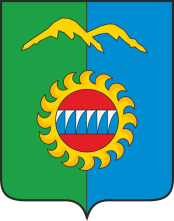 Администрация города ДивногорскаКрасноярского краяП О С Т А Н О В Л Е Н И Е .___.________.2024		                         г. Дивногорск			         №______		       	                  О внесении изменений в постановление администрации города от 10.06.2014 №135п «Об утверждении административного регламента предоставления муниципальной услуги «Предоставление градостроительного плана земельного участка» (в редакции от 02.10.2014 №242п, от 15.05.15 №78п, от 26.02.2016 № 21п, от 25.10.2016 № 191п, от 09.08.2017 № 143п, от 28.04.2018 № 65п, от 14.05.2020 № 70п, от 15.09.2020 № 139п, от 17.12.2020 № 211п, от 20.06.2022 №106п )Руководствуясь ст. 43 Устава города Дивногорска,ПОСТАНОВЛЯЮ:       	1. В постановление администрации города от 10.06.2014 №135п «Об утверждении административного регламента предоставления муниципальной услуги «Предоставление градостроительного плана земельного участка» (в редакции от 02.10.2014 №242п, от 15.05.15 №78п, от 26.02.2016 № 21п, от 25.10.2016 № 191п, от 09.08.2017 № 143п, от 28.04.2018 № 65п, от 14.05.2020 № 70п, от 15.09.2020 № 139п, от 17.12.2020 № 211п, от 20.06.2022 №106п) внести изменения следующего содержания:         1.1. Часть 2,9 Административного регламента дополнить пунктом г* следующего содержания:«г*) утвержденные в соответствии с решением о комплексном развитии территории и (или) договором о комплексном развитии территории проект планировки территории, а также проект межевания территории и (или) схема расположения земельного участка или земельных участков на кадастровом плане территории в случае, предусмотренном частью 1.2 статьи 57.3 Градостроительного кодекса Российской Федерации».1.2 В части 1.2 и в части 2.2 Административного регламента после слов «предусмотренном частью 1.1» добавить «или 1.2» и далее по тексту.	2. Настоящее постановление подлежит опубликованию в средствах массовой информации и размещению на официальном сайте администрации города в информационно-телекоммуникационной сети «Интернет».	3. Контроль за исполнением настоящего постановления возложить на руководителя комитета обеспечения градостроительной деятельности, управления муниципальным имуществом и земельными отношениями администрации города Дивногорска Бахмацкую Е. В.      	4.   Настоящее постановление вступает в силу в день, следующий за днем его официального опубликования в средствах массовой информации.Глава города				                                                 С. И. Егоров                                                                                                                                                    